ФОРМИРОВАНИЕ СТАНДАРТНЫХ ОТЧЕТОВ ДЕЛО-WEBЧтобы перейти к формированию отчетов нажмите пункт меню Отчеты» на Главной странице подсистемы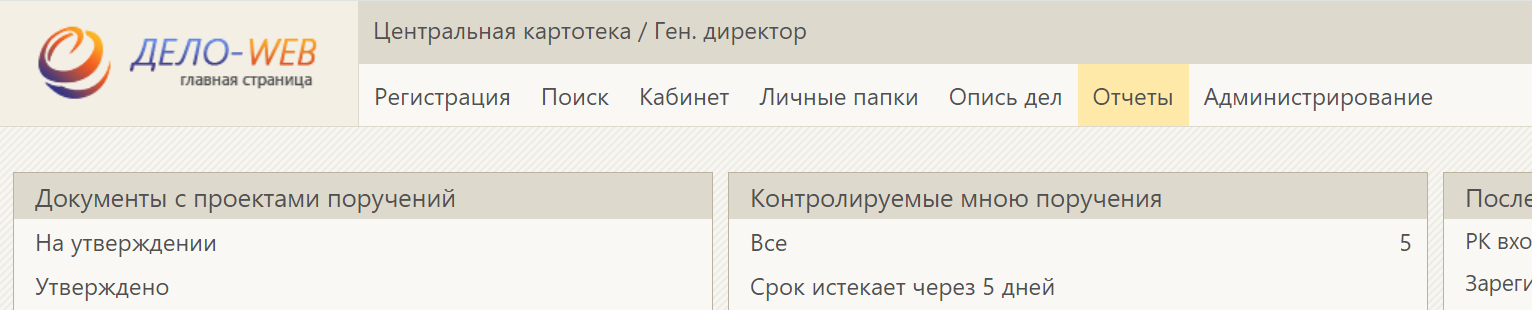 Доступны следующие варианты отчетов:• Справка-напоминание об исполнении поручений;• Сводка об исполнении;• Сведения о документообороте; • Сведения о документообороте по корреспондентам и гражданам;• Сведения о работе должностных лиц/подразделений с документами;• Сведения о работе пользователей;• Сведения о результатах отправки документов.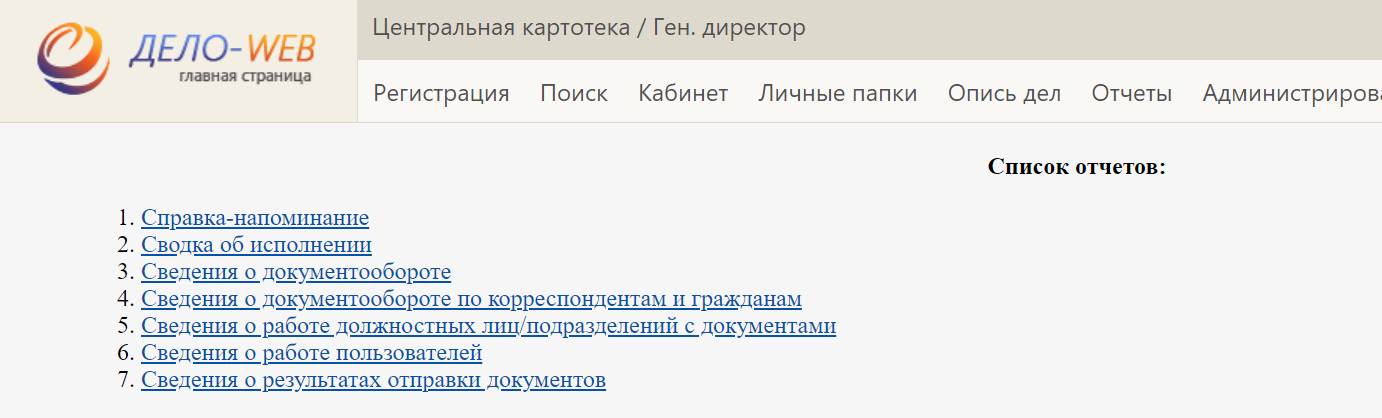 Каждый отчет является ссылкой. При щелчке на ссылке открывается страница настройки параметров выбранного отчета.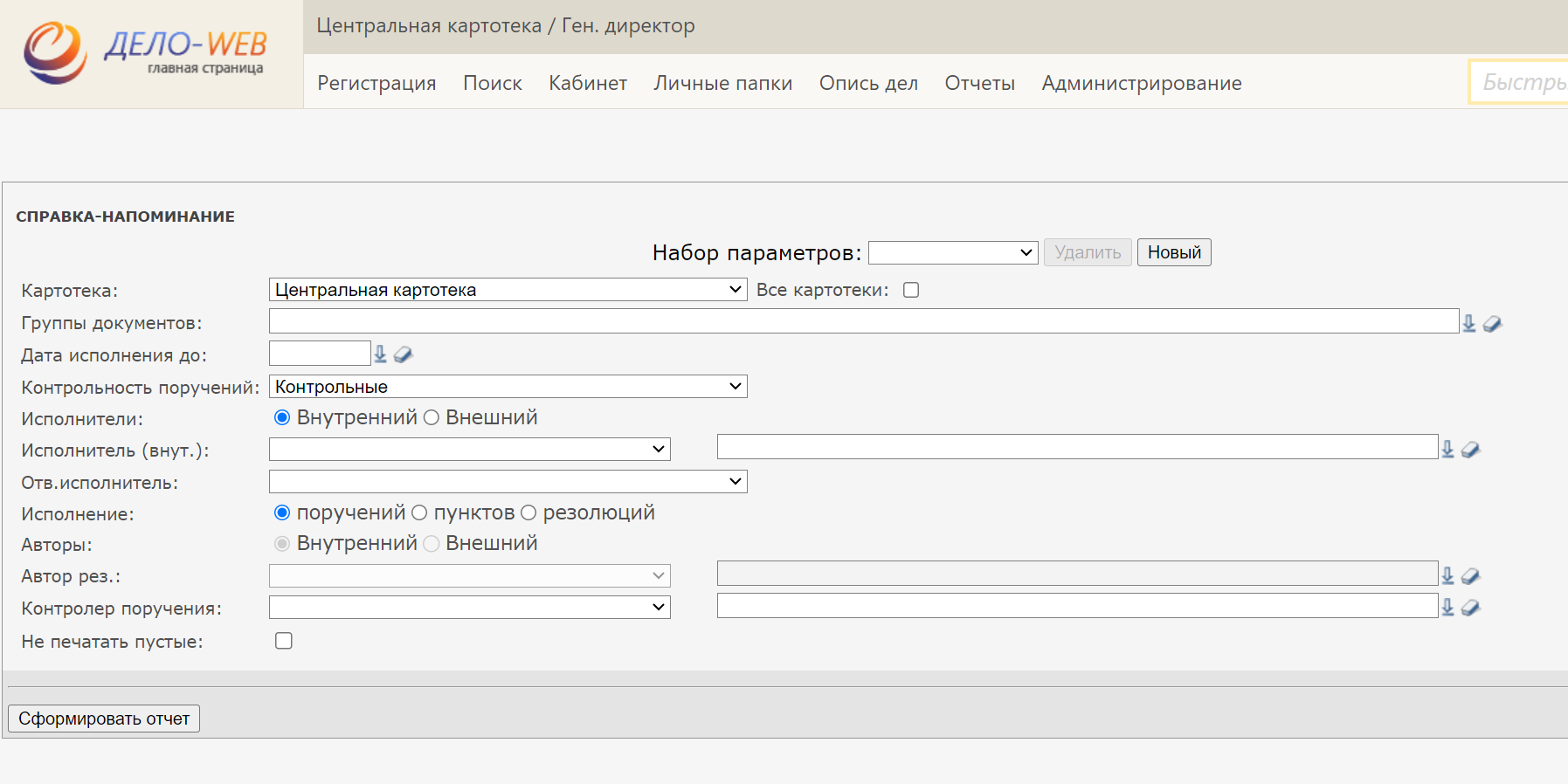 На странице задайте параметры отчета и запустите его формирование, нажав кнопку Сформировать отчет.Отчет «Справка-напоминание об исполнении поручений»Справка-напоминание позволяет получить перечень документов, поручения которых подлежат исполнению до заданной даты контроля в выбранных подразделениях или указанными должностными лицами (по состоянию на текущую дату). Справка формируется на основании данных текущей картотеки либо по данным всех доступных пользователю картотек .Для каждого указанного должностного лица и подразделения формируется отдельный бланк справки.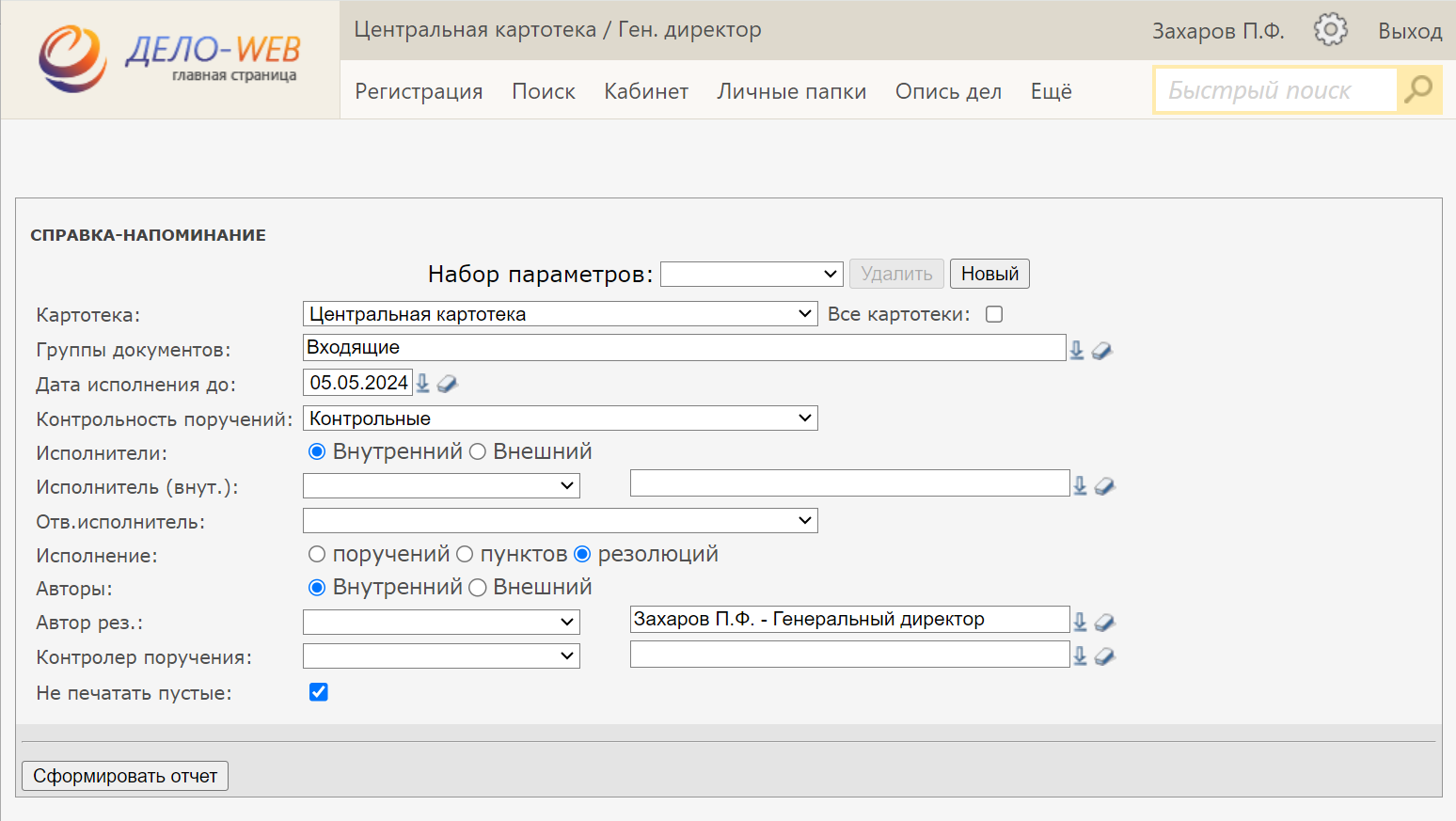 Картотека – картотека по документам которой должен формироваться отчет. Значение выбирается из раскрывающегося списка, содержащего перечень картотек, в которых пользователю предоставлено право Получение отчетов. Если требуется получить данные по всем доступным  пользователю картотекам, установите флажок Все картотеки.Группы документов – группы документов, по которым должен формироваться отчет. Значения выбираются из справочника «Группы документов» (возможен множественный выбор как листьев, так и вершин справочника).Дата исполнения до – дата конца периода, за который необходимо получить отчет. Значение выбирается из календаря или вводится с клавиатуры.Контроль поручений – тип контрольности поручений, данные по которым должны включаться в отчет. Значение выбирается из раскрывающегося списка («Контрольные», «Неконтрольные», «Все»).Исполнители – вид исполнителей поручений, по которым должен формироваться отчет. Определяется положением переключателя: «Внутренний» или «Внешний». В зависимости от положения переключателя следующий параметр будет называться Исполнитель (внут.) или Исполнитель (внеш.).Исполнитель (внут.) – внутренние исполнители поручений, по которым должен формироваться отчет (параметр имеет данный вид, если переключатель Исполнители установлен в положение «Внутренний»). Значения можно задать одним из двух способов:во втором поле – выбором нужных ДЛ и/или подразделений из справочника «Подразделения» (возможен множественный выбор);ИЛИв первом поле – выбором из раскрывающегося списка значения «Текущий пользователь» (в отчет будут включаться данные по поручениям, исполнителем которых является ассоциированное ДЛ текущего пользователя).Исполнитель (внеш.) – внешние исполнители поручений, по которым должен формироваться отчет (параметр имеет данный вид, если переключатель Исполнители установлен в положение «Внешний»). Значения задаются выбором нужных организаций из справочника «Список организаций» (возможен множественный выбор).Отв. исполнитель – тип исполнителей, данные по которым должны попадать в отчет. Если в отчет должны попадать сведения только об ответственных исполнителях, выберите из раскрывающегося списка значение «Да». Если установлено значение «нет», то отчет будет формироваться по всем типам исполнителей: ответственным и не ответственным.Исполнение – тип поручений, по которым должен формироваться отчет. Значение определяется переключателем («поручений» (т.е. пунктов и резолюций), «пунктов», «резолюций»). При установке переключателя в значение «резолюций» доступны для установки параметры Авторы и Автор рез./Автор рез. (внеш.), при других значениях переключателя эти параметры будут недоступны.Авторы – тип авторов резолюций, данные по которым должны включаться в отчет (параметр доступен только в случае, если переключатель Исполнение установлен в значение «резолюций»). Определяется положением переключателя: «Внутренний» или «Внешний». В зависимости от положения переключателя следующий параметр будет называться Автор рез. или Автор рез. (внеш.).Автор рез. – внутренние авторы резолюций, по которым должен формироваться отчет (параметр имеет данный вид, если переключатель Авторы установлен в значение «Внутренний», и активен, если переключатель Исполнение установлен в значение «резолюций»). Значения можно задать одним из двух способов: во втором поле – выбором из справочника «Подразделения» (можно выбирать как листья, так и вершины справочника, возможен множественный выбор);ИЛИв первом поле – выбором из раскрывающегося списка значения «Текущий пользователь» (в отчет будут включаться данные по поручениям, автором которых является ассоциированное ДЛ текущего пользователя).Автор рез. (внеш.) – внешние авторы резолюций, по которым должен формироваться отчет (параметр имеет данный вид, если переключатель Авторы установлен в положение «Внешний» и активен, если переключатель Исполнение установлен в значение «резолюций»). Значения задаются выбором из справочника «Список организаций» (возможен множественный выбор).Контролер поручения – контролеры поручений, данные по которым должны включаться в отчет. Значения можно задать одним из двух способов:во втором поле – выбором из справочника «Подразделения» (можно выбирать как листья, так и вершины справочника, возможен множественный выбор);ИЛИв первом поле – выбором из раскрывающегося списка значения «Текущий пользователь» (в отчет будут включаться данные по поручениям, контролером которых является ассоциированное ДЛ текущего пользователя).Не печатать пустые – при установленном флажке не формируются бланки справок для тех должностных лиц и подразделений, у которых нет поручений. На странице просмотра сформированного отчета, у нижней границы, находится параметр Исполнители, значениями которого являются исполнители поручений, по которым сформирован отчет. Щелчок на ФИО исполнителя приводит к отображению на странице справки для данного исполнителя 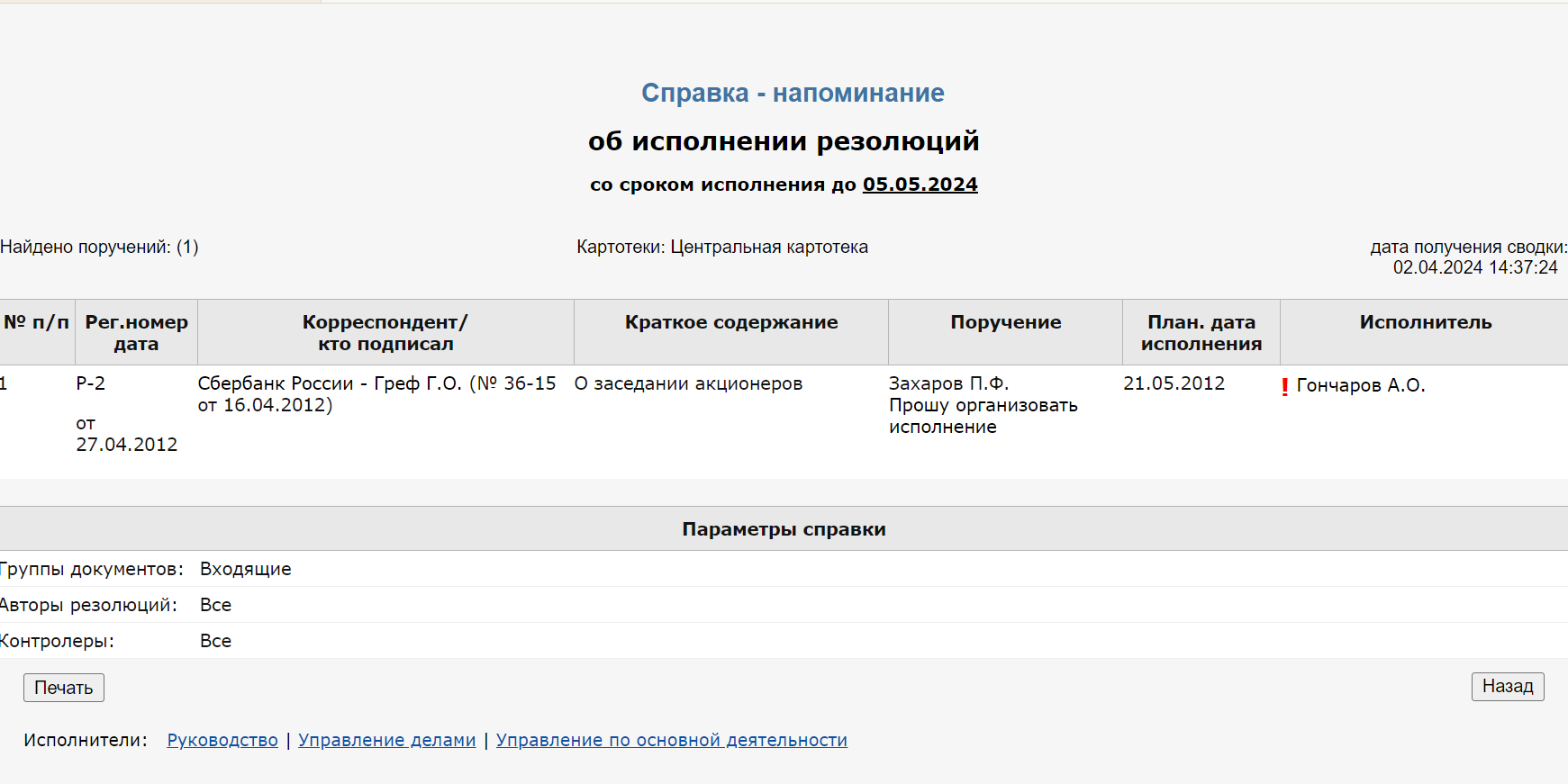 Для каждого ДЛ справка размещается на отдельном листе печатной формы, параметры справки размещаются на последнем листе.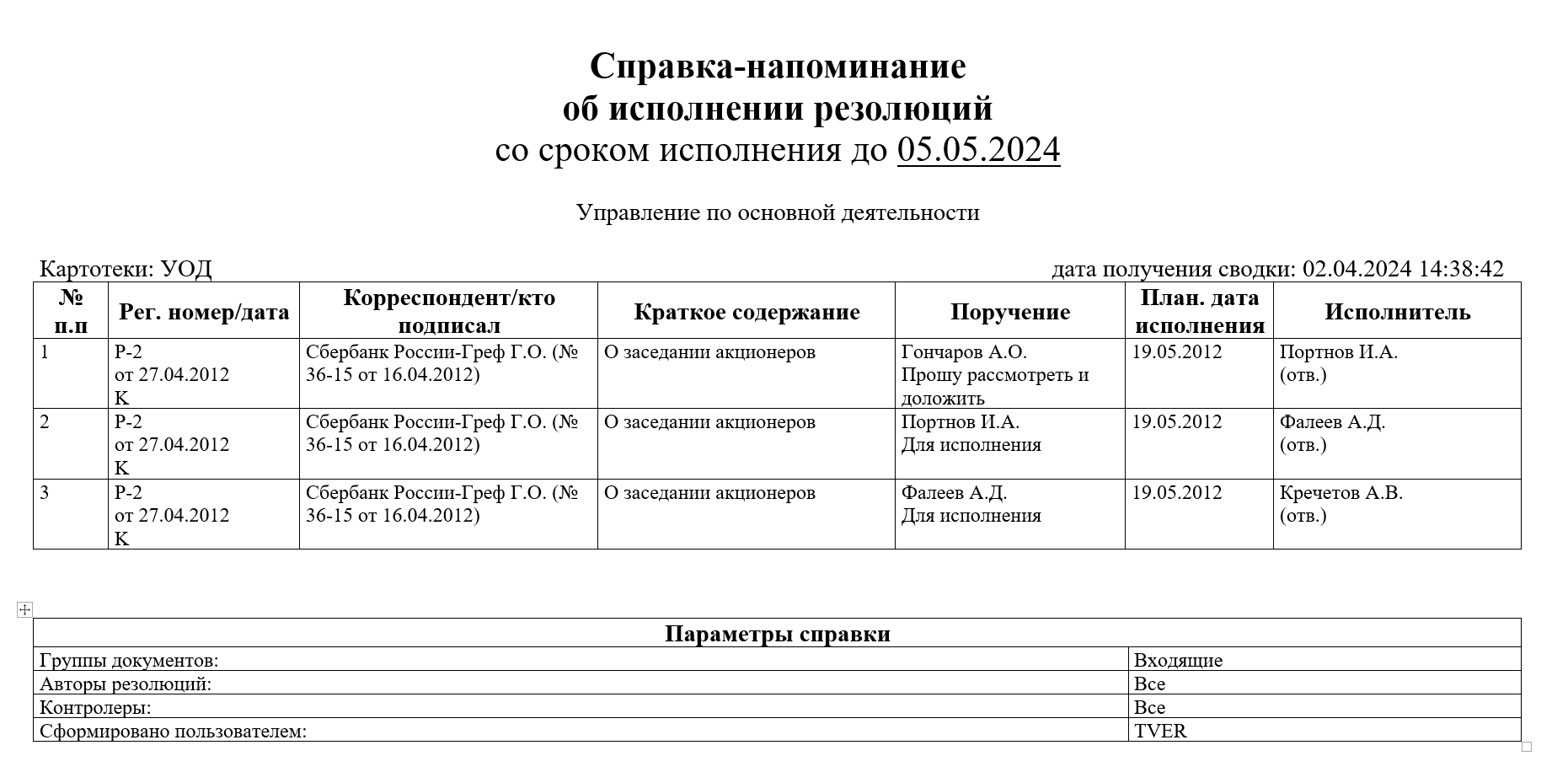 В графах отчета отображается следующая информация:Графа 1 - Номер по порядку.Графа 2 - Регистрационный номер документа и дата его регистрации.Графа 3 - Для входящего документа – перечень организаций-отправителей / авторов сопроводительных документов. Автор сопроводительного документа отмечен текстом «(сопр.)». Для письма –перечень авторов письма. для исходящего документа – должностное лицо, подписавшее документ.Графа 4 - Краткое содержание документа.Графа 5 - Автор резолюции / номер пункта и текст порученияГрафа 6 - Плановая дата исполнения порученияГрафа 7 - Ответственный исполнитель поручения, если в параметрах задано формирование отчета только по ответственным исполнителям. В противном случае – все исполнители поручения. Ответственный исполнитель обозначен сокращением «(отв.)».Отчет «Сводка об исполнении»Отчет позволяет получить сведения о количестве исполненных и находящихся на исполнении документов / поручений / пунктов / резолюций. Сводка формируется либо по документам текущей картотеки, т. е. в сводке учитываются документы, в которых указаны автор или исполнитель резолюции, приписанные к указанной картотеке, либо по документам всех доступных пользователю картотек (тех картотек, в которых пользователю предоставлено право Получение отчетов). Сводка об исполнении контрольных документов может быть следующих видов:Обобщенная;Сводка по исполнителям.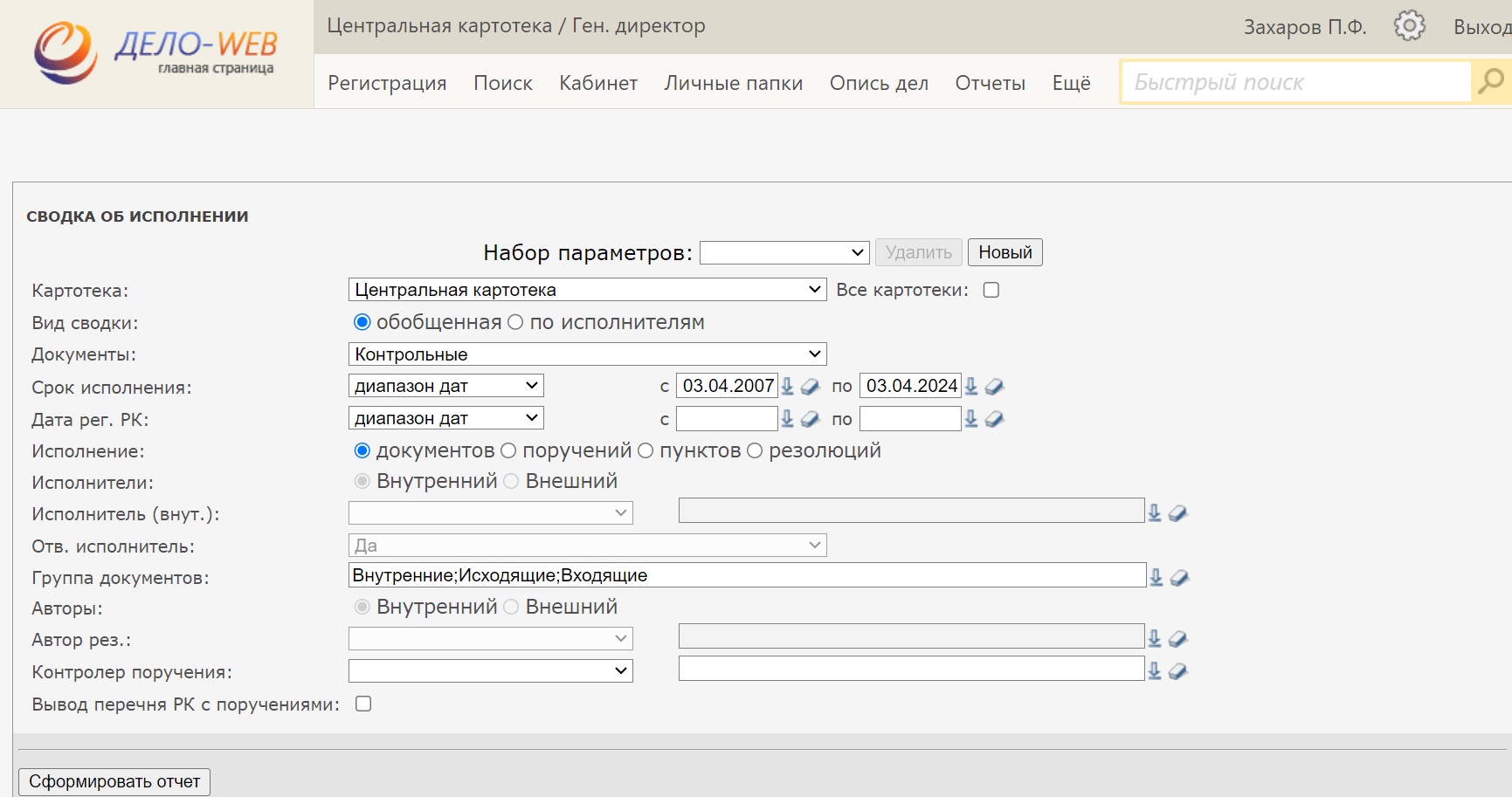 Вид сводки определяется положением переключателя Вид сводки. Активность некоторых параметров зависит от вида справки.Обобщенная сводка об исполненииВ качестве параметров задаются:Картотека – картотека по документам которой должен формироваться отчет. Значение выбирается из раскрывающегося списка, содержащего перечень картотек, в которых пользователю предоставлено право Получение отчетов. Если требуется получить данные по всем доступным пользователю картотекам, установите флажок Все картотеки.Вид сводки – переключатель должен быть установлен в значение «обобщенная».Документы – тип контрольности документов, по которым должен формироваться отчет. Значение выбирается из раскрывающегося списка: «Контрольные» (по котрольным документам),«Неконтрольные» (по неконтрольным и снятым с контроля), «Все» (по всем документам, вне зависимости от значения контрольности).Срок исполнения – временной интервал, которому должны принадлежать плановые даты отбираемых для отчета документов. Вид интервала выбирается из раскрывающегося списка в первом поле. Для некоторых видов интервала нужно будет в других полях параметра задать дополнительные значения (например, границы интервала для вида интервала «Диапазон дат», и т.п.).Дата рег. РК – временной интервал, которому должны принадлежать даты регистрации отбираемых для отчета документов. При составлении отчета по поручениям / пунктам / резолюциям –учитывается дата регистрации исходного документа. Значение параметра задается так же, как описано выше для параметра Срок исполнения.Исполнение – тип объектов, исполнение которых должно быть отражено в отчете. Значение определяется переключателем: «документов» – в отчете будут представлены сведения о количестве исполненных (исполняемых) документов, имеющих поручения;«поручений» – в отчете будут представлены сведения о количестве исполненных (исполняемых) поручений;«пунктов» – в отчете будут представлены сведения о количестве исполненных (исполняемых) пунктов;«резолюций» – в отчете будут представлены сведения о количестве исполненных (исполняемых) резолюций.Группа документов – группы документов, по которым должен формироваться отчет. Значения задаются выбором из справочника «Группы документов», возможен множественный выбор, можно выбирать как листья, так и вершины справочника. Если отчет составляется по поручениям / пунктам / резолюциям, то в него попадут те из них, которые принадлежат документам, относящимся к заданным группам документов.Авторы – тип авторов резолюций, данные по которым должны включаться в отчет (параметр доступен только в случае, если переключатель Исполнение установлен в значение «резолюций»). Определяется положением переключателя: «Внутренний» или «Внешний». В зависимости от положения переключателя следующий параметр будет называться Автор рез. или Автор рез. (внеш.).Автор рез. – внутренние авторы резолюций, по которым должен формироваться отчет (параметр имеет данный вид, если переключатель Авторы установлен в значение «Внутренний», и активен, если переключатель Исполнение установлен в значение «резолюций»). Значения можно задать одним из двух способов:во втором поле – выбором из справочника «Подразделения» (можно выбирать как листья, так и вершины справочника, возможен множественный выбор);ИЛИв первом поле – выбором из раскрывающегося списка значения «Текущий пользователь» (в отчет будут включаться данные по поручениям, автором которых является ассоциированное ДЛ текущего пользователя).Автор рез. (внеш.) – внешние авторы резолюций, по которым должен формироваться отчет (параметр имеет данный вид, если переключатель Авторы установлен в положение «Внешний», и активен, если переключатель Исполнение установлен в значение «резолюций»). Значения задаются выбором из справочника «Список организаций» (можно выбирать как листья, так и вершины справочнкиа, возможен множественный выбор).Контролер поручения – контролеры поручений, данные по которым должны включаться в отчет. Значения можно задать одним из двух способов:во втором поле – выбором из справочника «Подразделения» (можно выбирать как листья, так и вершины справочника, возможен множественный выбор);ИЛИв первом поле – выбором из раскрывающегося списка значения «Текущий пользователь» (в отчет будут включаться данные по поручениям, контролером которых является ассоциированное ДЛ текущего пользователя).Вывод перечня РК с поручениями – устанавливается, чтобы по каждой графе отчета получить перечень соответствующих документов / поручений / пунктов / резолюций.Пример полученной сводки при неустановленном флажке «Вывод перечня РК с поручениями».Пример полученной сводки при установленном флажке «Вывод перечня РК с поручениями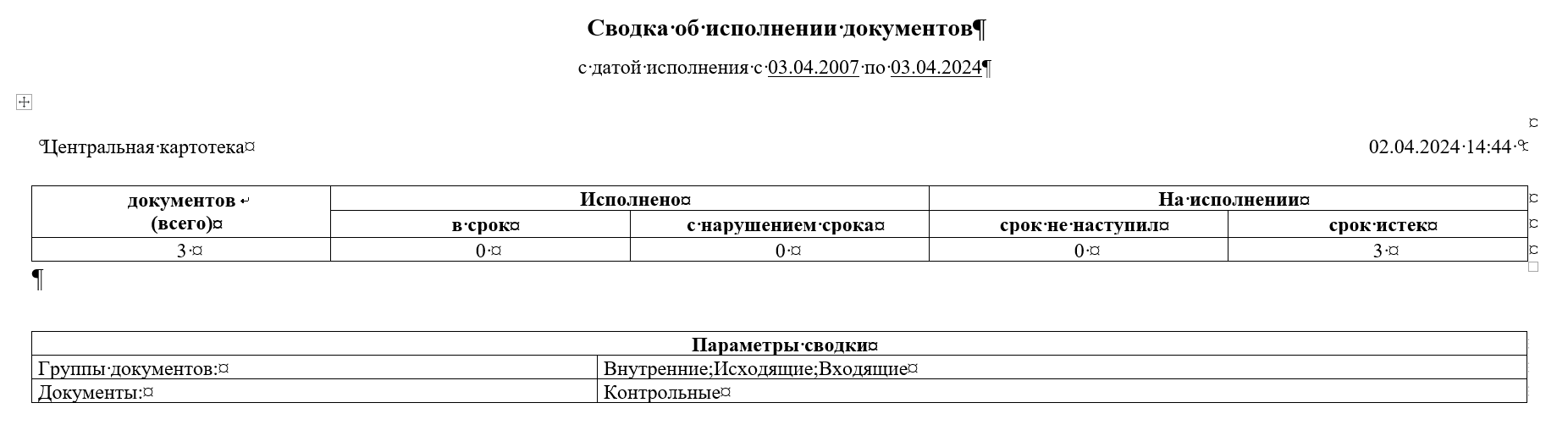 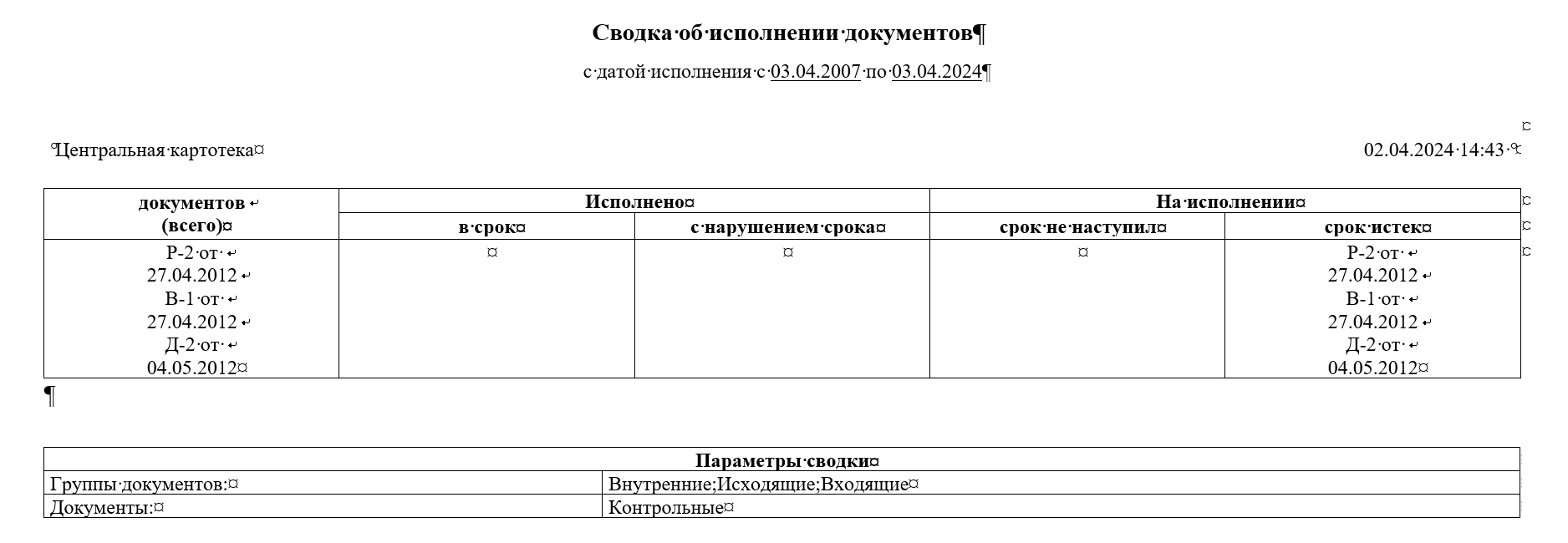 В графах отчета отображается следующая информация (с учетом значения флажка Вывод перечня РК с поручениями в параметрах отчета):Графа 1 общее количество отобранных документов / поручений / пунктов / резолюций ИЛИ перечень записей отобранных документовГрафа 2 количество документов / поручений / пунктов / резолюций (из общего числа), исполненных в срок ИЛИ перечень записей отобранных документовГрафа 3 количество документов / поручений / пунктов / резолюций (из общего числа), исполненных с нарушением срока ИЛИ перечень записей отобранных документовГрафа 4 количество находящихся на исполнении документов / поручений / пунктов / резолюций (из общего числа), срок исполнения которых не наступил (по состоянию на текущую дату) ИЛИ перечень записей отобранных документовГрафа 5 количество находящихся на исполнении документов / поручений / пунктов / резолюций (из общего числа), срок исполнения которых истек (по состоянию на текущую дату) ИЛИ перечень записей отобранных документовСводка об исполнении документов по ответственным исполнителямВ качестве параметров отчета задаются:Картотека – картотека по документам которой должен формироваться отчет. Значение выбирается из раскрывающегося списка, содержащего перечень картотек, в которых пользователю предоставлено право Получение отчетов. Если требуется получить данные по всем доступным пользователю картотекам, установите флажок Все картотеки.Вид сводки – переключатель должен быть установлен в значение «по исполнителям».Документы – тип контрольности документов, по которым должен формироваться отчет. Значение выбирается из раскрывающегося списка: «Контрольные» (по котрольным документам), «Неконтрольные» (по неконтрольным и снятым с контроля), «Все» (по всем документам, вне зависимости от значения контрольности). Установленное значение относится именно к документам. Т.е. если в секции Исполнение установлено значение «поручений», а в секции Документы – «Неконтрольные», то отчет будет составлен не по неконтрольным поручениям, а по поручениям, выданным по неконтрольным документам.Срок исполнения – временной интервал, которому должны принадлежать плановые даты отбираемых для отчета документов. Если отчет составляется по поручениям / пунктам / резолюциям, то в качестве срока исполнения учитывается значение поля Дата исполнения / Плановая в окне поручения. При составлении отчета по документам в него попадают те документы, у которых имеются поручения, плановые даты исполнения которых попадают в указанный интервал. Значение поля План в окне РК не учитывается. Вид интервала выбирается из раскрывающегося списка в первом поле. Для некоторых видов интервала нужно будет в других полях параметра задать дополнительные значения (например, границы интервала для вида интервала «Диапазон дат», и т.п.).Дата рег. РК – временной интервал, которому должны принадлежать даты регистрации отбираемых для отчета документов. При составлении отчета по поручениям / пунктам / резолюциям –учитывается дата регистрации исходного документа. Значение параметра задается так же, как описано выше для параметра Срок исполнения.Исполнение – тип объектов, исполнение которых должно быть отражено в отчете. Значение определяется переключателем:«документов» – в отчете будут представлены сведения о количестве исполненных (исполняемых) документов, имеющих поручения;«поручений» – в отчете будут представлены сведения о количестве исполненных (исполняемых) поручений; «пунктов» – в отчете будут представлены сведения о количестве исполненных (исполняемых) пунктов;«резолюций» – в отчете будут представлены сведения о количестве исполненных (исполняемых) резолюций.Исполнители – вид исполнителей поручений, по которым должен формироваться отчет. Определяется положением переключателя: «Внутренний» или «Внешний». В зависимости от положения переключателя следующий параметр будет называться Исполнитель (внут.) или Исполнитель (внеш.).Исполнитель (внут.) – внутренние исполнители поручений, по которым должен формироваться отчет (параметр имеет данный вид, если переключатель Исполнители установлен в положение «Внутренний»). Значения можно задать одним из двух способов:во втором поле – выбором нужных ДЛ и/или подразделений из справочника «Подразделения» (возможен множественный выбор);ИЛИв первом поле – выбором из раскрывающегося списка значения «Текущий пользователь» (в отчет будут включаться данные по поручениям, исполнителем которых является ассоциированное ДЛ текущего пользователя).Исполнитель (внеш.) – внешние исполнители поручений, по которым должен формироваться отчет (параметр имеет данный вид, если переключатель Исполнители установлен в положение «Внешний»). Значения задаются выбором из справочника «Список организаций» (выбирать можно как листья, так и вершины справочника, возможен множественный выбор).Отв. исполнитель – тип исполнителей, данные по которым должны попадать в отчет. Если необходимо сформировать отчет по документам / поручениям / пунктам / резолюциям, в которых указанные исполнители являются ответственными исполнителями, выберите из раскрывающегося списка значение «Да». Если установлено значение «Нет», то отчет будет формироваться по всем типам исполнителей: ответственным и не ответственным.Группа документов – группы документов, по которым должен формироваться отчет. Значения задаются выбором из справочника «Группы документов», возможен множественный выбор, можно выбирать как листья, так и вершины справочника. Если отчет составляется по поручениям / пунктам / резолюциям, то в него попадут те из них, которые принадлежат документам, относящимся к заданным группам документов.Авторы – тип авторов резолюций, данные по которым должны включаться в отчет (параметр доступен только в случае, если переключатель Исполнение установлен в значение «резолюций»). Определяется положением переключателя: «Внутренний» или «Внешний». В зависимости от положения переключателя следующий параметр будет называться Автор рез. или Автор рез. (внеш.).Автор рез. – внутренние авторы резолюций, по которым должен формироваться отчет (параметр имеет данный вид, если переключатель Авторы установлен в значение «Внутренний», и активен, если переключатель Исполнение установлен в значение «резолюций»). Значения можно задать одним из двух способов:во втором поле – выбором из справочника «Подразделения» (можно выбирать как листья, так и вершины справочника, возможен множественный выбор);ИЛИв первом поле – выбором из раскрывающегося списка значения «Текущий пользователь» (в отчет будут включаться данные по поручениям, автором которых является ассоциированное ДЛ текущего пользователя).Автор рез. (внеш.) – внешние авторы резолюций, по которым должен формироваться отчет (параметр имеет данный вид, если переключатель Авторы установлен в положение «Внешний», и активен, если переключатель Исполнение установлен в значение «резолюций»). Значения задаются выбором из справочника «Список организаций» (можно выбирать как листья, так и вершины справочнкиа, возможен множественный выбор).Контролер поручения – контролеры поручений, данные по которым должны включаться в отчет. Значения можно задать одним из двух способов:во втором поле – выбором из справочника «Подразделения» (можно выбирать как листья, так и вершины справочника, возможен множественный выбор);ИЛИв первом поле – выбором из раскрывающегося списка значения «Текущий пользователь» (в отчет будут включаться данные по поручениям, контролером которых является ассоциированное ДЛ текущего пользователя).Вывод перечня РК с поручениями – устанавливается, чтобы по каждой графе отчета получить перечень соответствующих документов / поручений / пунктов / резолюций.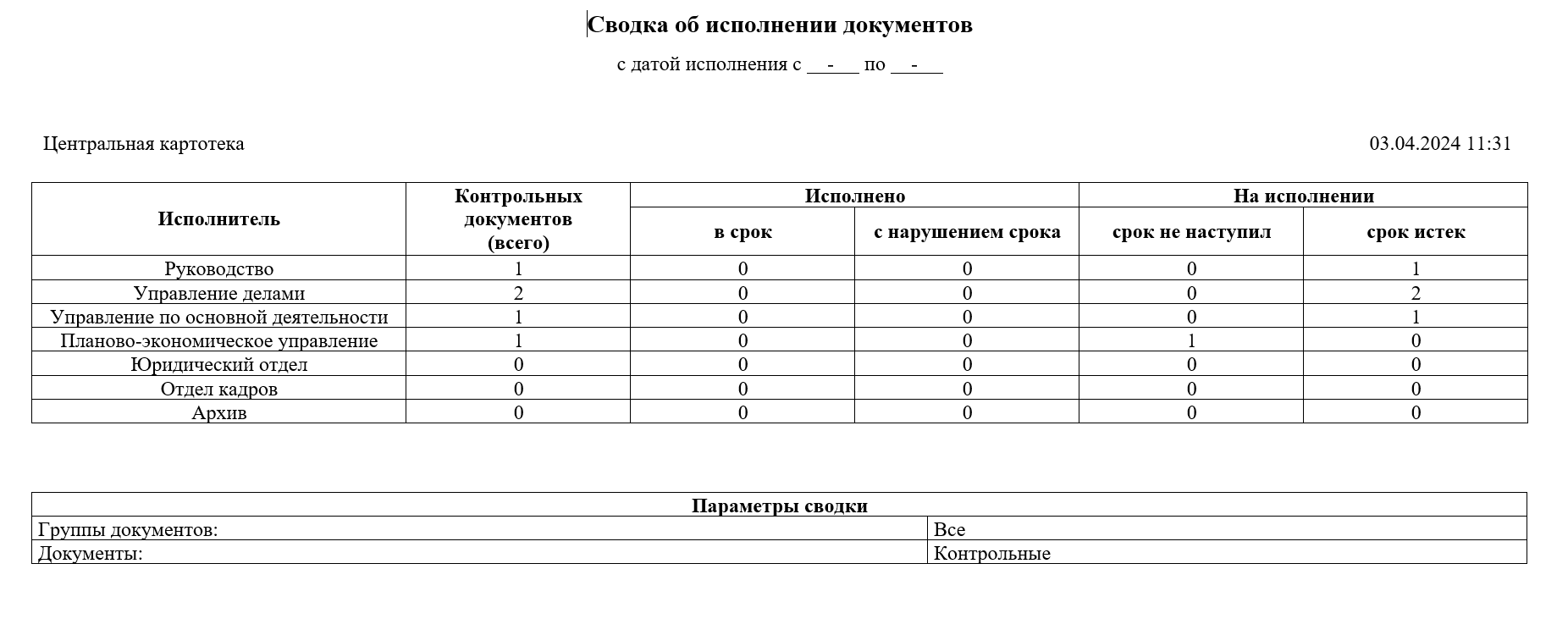 Пример полученной сводки при установленном флажке «Вывод перечня РК с поручениями»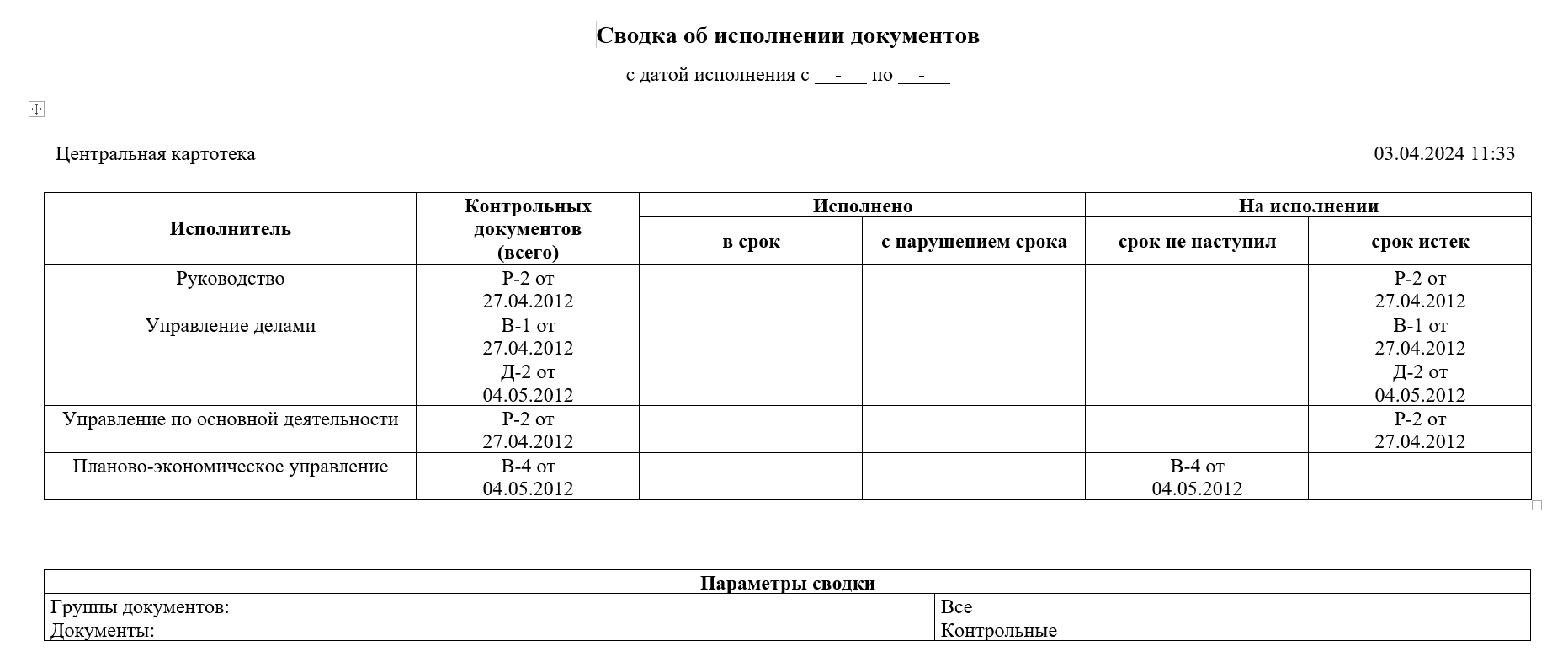 В графах отчета отображается следующая информация (с учетом значения флажка Вывод перечня РК с поручениями в параметрах отчета):Графа 1 наименование исполнителяГрафа 2 общее количество удовлетворяющих поставленным условиям документов / поручений / пунктов / резолюций ИЛИ перечень записей отобранных документовГрафа 3 количество документов / поручений / пунктов / резолюций (из общего числа), исполненных в срок. При составлении отчета по документам, документ отмечается в этой графе, если в срок исполнено хотя бы одно поручение по данному документу, исполнителем которого является указанное в первой графе должностное лицо ИЛИ перечень записей отобранных документовГрафа 4 количество документов / поручений / пунктов / резолюций (из общего числа), исполненных с нарушением срока. При составлении отчета по документам, документ отмечается в этой графе, если в срок не исполнено хотя бы одно поручение по данному документу, исполнителем которого является указанное в первой графе должностное лицо ИЛИ перечень записей отобранных документовГрафа 5 количество находящихся на исполнении документов / поручений / пунктов / резолюций (из общего числа), плановый срок исполнения которых не наступил (по состоянию на текущую дату). При составлении отчета по документам, документ отмечается в этой графе, если хотя бы одно поручение по данному документу, исполнителем которого является указанное в первой графе должностное лицо, находится на исполнении и плановый срок его исполнения еще не наступил ИЛИ перечень записей отобранных документовГрафа 6 количество находящихся на исполнении документов / поручений / пунктов / резолюций (из общего числа), плановый срок исполнения которых истек (по состоянию на текущую дату). При составлении отчета по документам, документ отмечается в этой графе, если хотя бы одно поручение по данному документу, исполнителем которого является указанное в первой графе должностное лицо, находится на исполнении и плановый срок его исполнения уже наступил ИЛИ перечень записей отобранных документов Отчет «Сведения о документообороте»Отчет содержит данные об объеме документооборота какого-либо структурного подразделения, имеющего собственную картотеку, по группам документов за указанный период времени. При формировании отчета учитываются документы, находящиеся в текущей картотеке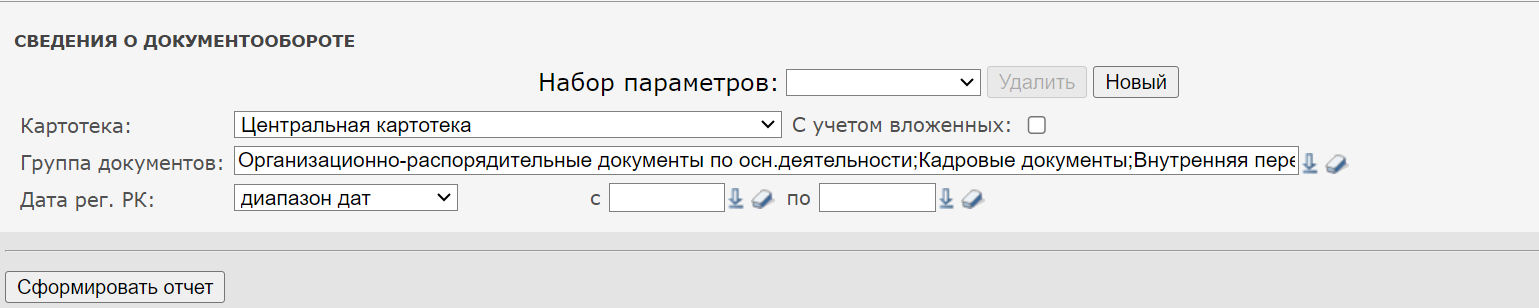 В качестве параметров задаются: Картотека – картотека по документам которой должен формироваться отчет. Значение выбирается из раскрывающегося списка, содержащего перечень картотек, в которых пользователю предоставлено право Получение отчетов. Если требуется получить данные также по подчиненным картотекам, установите флажок С учетом вложенных.Группы документов – группы документов, по которым должен формироваться отчет. Значения выбираются из справочника «Группы документов» (возможен множественный выбор как листьев, так и вершин справочника).Дата рег. РК – временной интервал, которому должны принадлежать даты регистрации отбираемых для отчета документов. Вид интервала выбирается из раскрывающегося списка в первом поле. Для некоторых видов интервала нужно будет в других полях параметра задать дополнительные значения (например, границы интервала для вида интервала «Диапазон дат», и т.п.)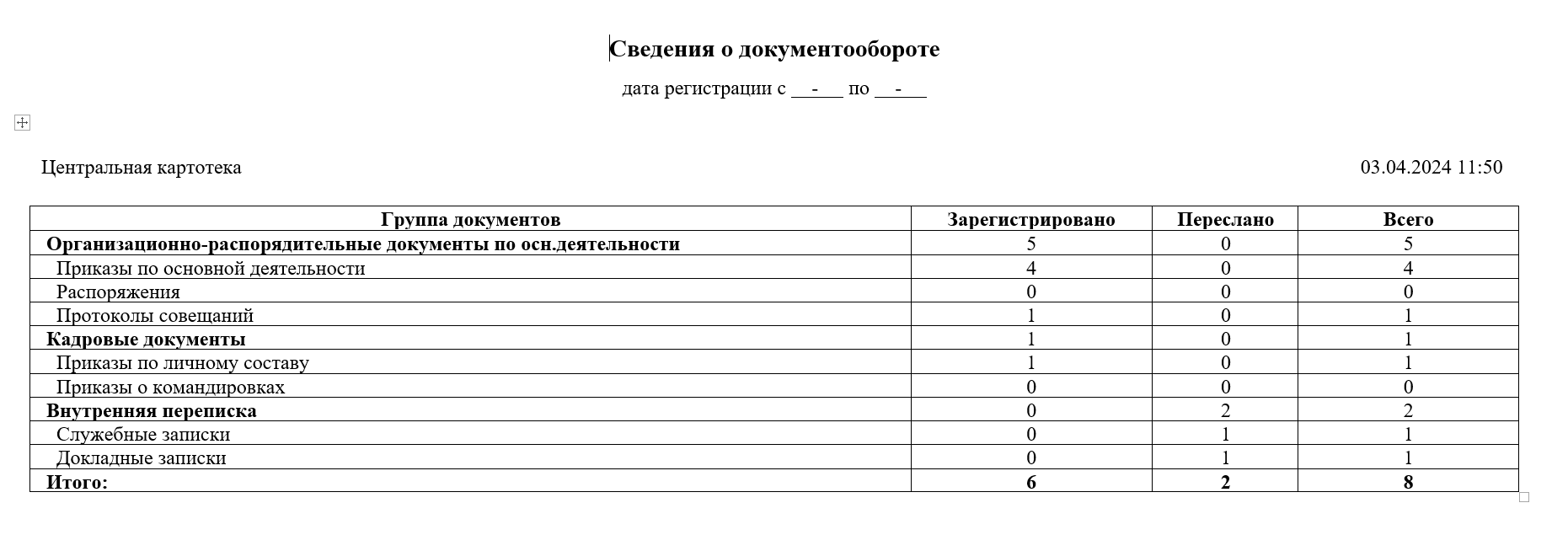 В графах отчета отображается следующая информация:Графа 1 Наименования групп документов в соответствии со списком, сформированным на основании справочника «Группы документов». Причем, если была выбрана вершина, то в отчете будет отображаться сначала вершина с общей суммой документов в этой группе, а далее будут перечислены все листы этой вершины с разбивкой по группам.Графа 2 Количество документов данной группы, прошедших первичную регистрацию в приписанных к выбранной картотеке подразделениях за указанный период времени.Графа 3 Количество документов, поступивших на исполнение из других подразделений в подразделения, приписанные к выбранной картотеке.Графа 4 Сумма второй и третьей графОтчет «Сведения о документообороте по корреспондентам и гражданам»Данный отчет предназначен для получения характеристики документооборота по одному или группе корреспондентов (с возможностью получения информации по обращениям граждан) по данным заданной картотеки.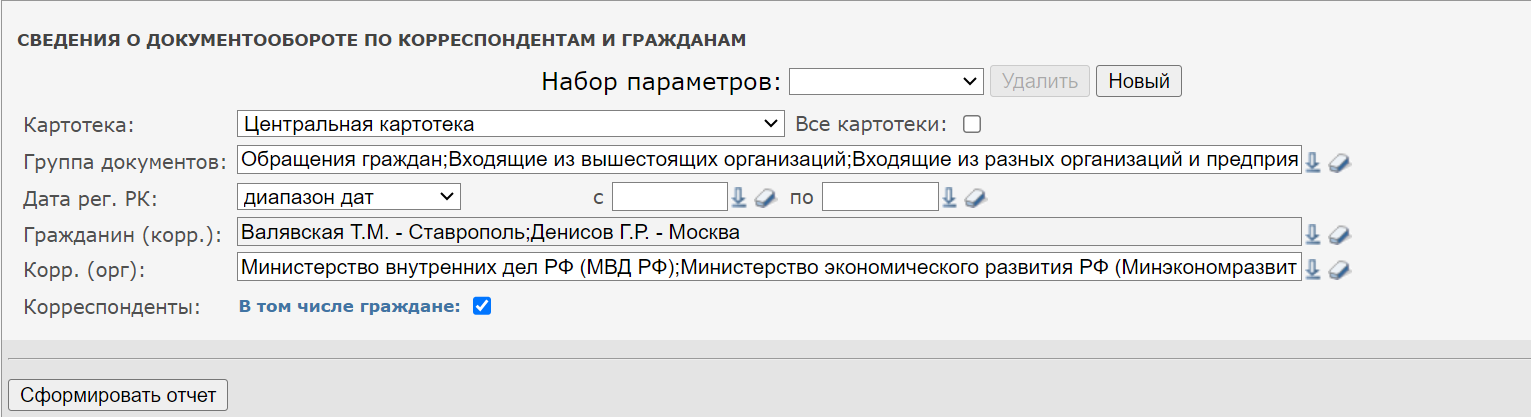 В качестве параметров задаются:Картотека – картотека по документам которой должен формироваться отчет. Значение выбирается из раскрывающегося списка, содержащего перечень картотек, в которых пользователю предоставлено право Получение отчетов. Если требуется получить данные по всем доступным пользователю картотекам, установите флажок Все картотеки.Группа документов – группы документов, по которым должен формироваться отчет. Значения выбираются из справочника «Группы документов» (возможен множественный выбор как листьев, так и вершин справочника).Дата рег. РК – временной интервал, которому должны принадлежать даты регистрации отбираемых для отчета документов. Вид интервала выбирается из раскрывающегося списка в первом поле. Для некоторых видов интервала нужно будет в других полях параметра задать дополнительные значения (например, границы интервала для вида интервала «Диапазон дат», и т.п.).Гражданин (корр.) – отдельные граждане, по которым будет производиться отбор информации. Значения задаются выбором из справочника «Граждане», возможен множественный выбор.Корр. (орг.) – корреспонденты-организации, по которым будет производиться отбор информации. Значения задаются выбором из справочника «Список организаций», возможен множественный выбор.Корреспонденты – флажок В том числе Граждане устанавливается, если требуется, чтобы в отчет по корреспондентам выводились также данные по документам, связанным с обращениями граждан. При снятом флажке в отчете будет присутствовать отдельный раздел «Статистика документооборота по корреспондентам-гражданам».Пример полученного отчета при неустановленном флажке «В том числе Граждане»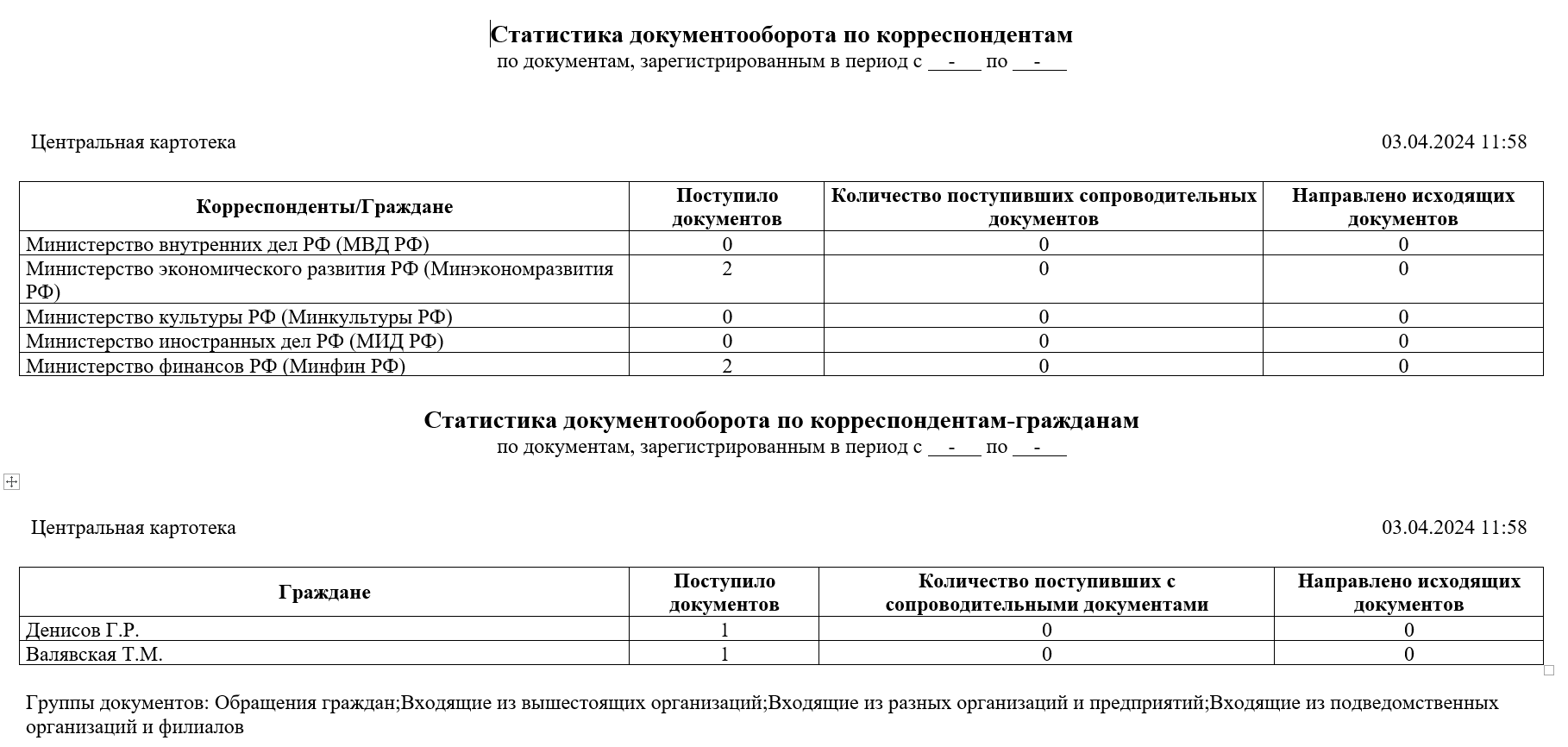 Пример полученного отчета при установленном флажке «В том числе Граждане»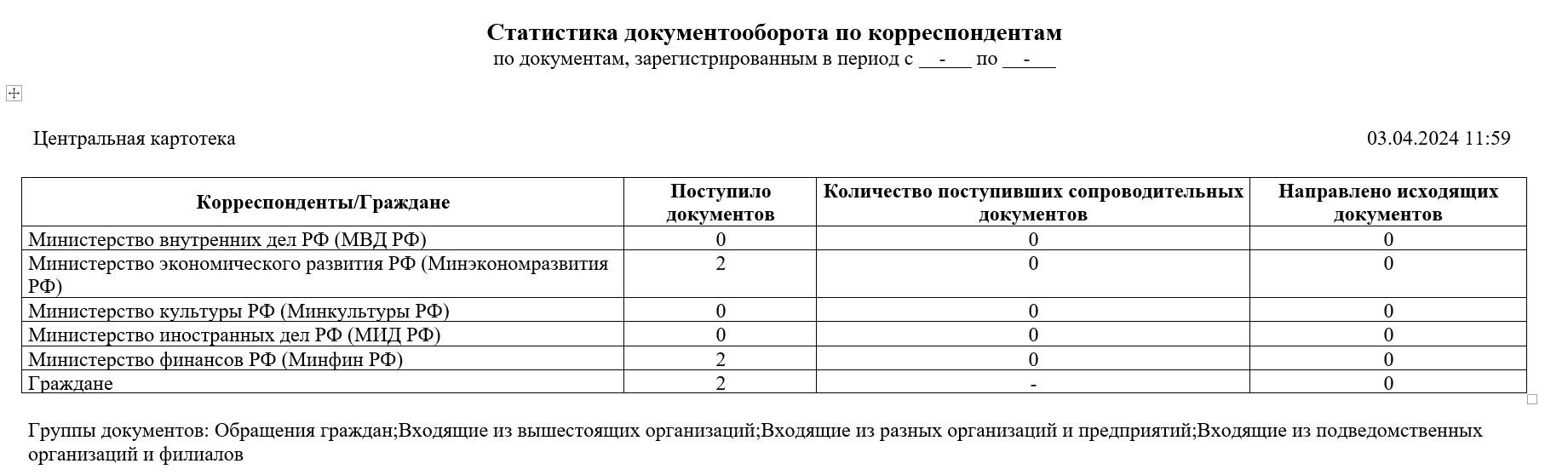 В графах отчета отображается следующая информация:Графа 1 Перечень указанных корреспондентов. При установленном флажке В том числе Граждане в последней строке имеется запись «Граждане». Графа 2 Количество входящих документов, зарегистрированных в указанной картотеке в указанный период времени, у которых в качестве корреспондентов значится выбранный гражданин или выбранная организация (или организация, входящая в выбранную группу организаций).Графа 3 Количество входящих документов, зарегистрированных в указанной картотеке в указанный период времени, у которых в разделе Сопроводительные документы в в качестве корреспондента значится выбранная организация (или принадлежащая выбранной группе организаций).Графа 4 Количество исходящих документов, принадлежащих указанной картотеке, зарегистрированных в указанный период времени, у которых в разделе Адресаты в качестве адресата значится выбранный гражданин или выбранная организация (или входящая в выбранную группу организаций). Условием отбора исходящих документов в строке «Граждане» является отбор по всем исходящим документам, у которых в разделе Адресаты в качестве адресата указан адресат-гражданин; при этом, если в одном документе есть несколько адресатов-граждан, то подсчет количества идет по всем таким адресатам. Если в отчете имеется отдельный раздел «Статистика документооборота по корреспондентам-гражданам», то в его графах отображается следующая информация:Графа 1 Перечень граждан, указанных в параметре Гражданин (корр.). Графа 2 Количество документов вида «Письма граждан», принадлежащих указанной картотеке, зарегистрированных в указанный период времени, у которых в разделе «Корреспонденты» в качестве корреспондента значится гражданин, указанный в текущей строкеГрафа 3 Количество документов из числа вошедших в Графу 2, в которых присутствует хотя бы один сопроводительный документГрафа 4 Количество исходящих документов, у которых в разделе «Адресаты» в качестве адресата указан гражданин, указанный в текущей строке. При этом если в одном документе – несколько записей на данного гражданина, то подсчет количества идет по всем таким записямОтчет «Сведения о работе должностных лиц/подразделений с документами»Данный отчет позволяет получить данные о количестве документов, с которыми работали работники структурных подразделений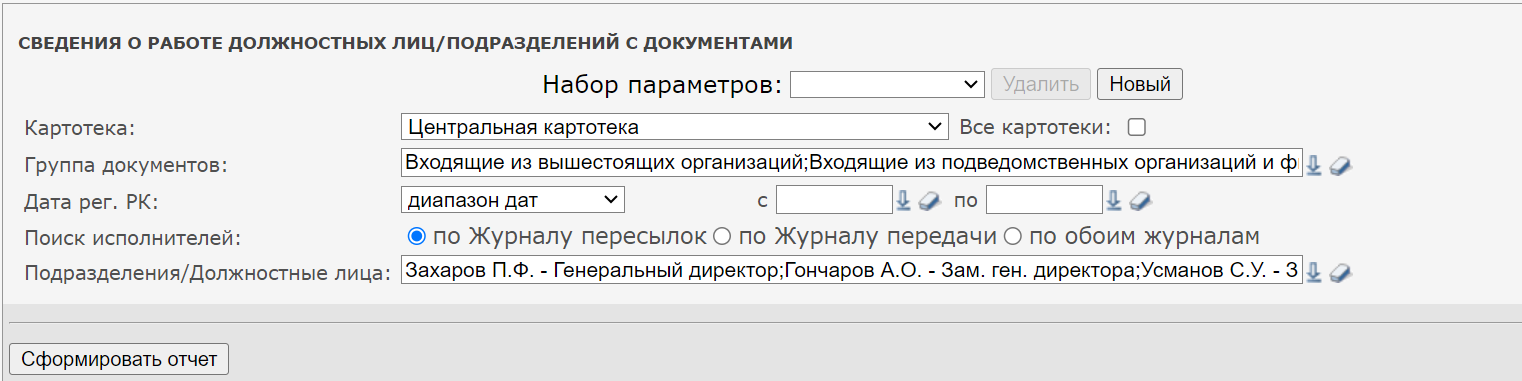 В качестве параметров задаются:Картотека – картотека в которой будет производиться отбор документов. Значение выбирается из раскрывающегося списка, содержащего перечень картотек, в которых пользователю предоставлено право Получение отчетов. Если требуется получить данные по всем доступным пользователю картотекам, установите флажок Все картотеки.Группа документов – группы документов, по которым должен производиться подсчет. Значения выбираются из справочника «Группы документов» (возможен множественный выбор как листьев, так и вершин справочника).Дата рег. РК – временной интервал, которому должны принадлежать даты регистрации отбираемых для отчета документов. Вид интервала выбирается из раскрывающегося списка в первом поле. Для некоторых видов интервала нужно будет в других полях параметра задать дополнительные значения (например, границы интервала для вида интервала «Диапазон дат», и т.п.).Поиск исполнителей – область поиска исполнителей. Значение определяется переключателем: «по Журналу пересылок»», «по Журналу передачи», «по обоим журналам». Подразделения/Должностные лица – перечень должностных лиц или подразделений, по которым необходимо получить информацию. Значения выбираются из справочника «Подразделения», возможен множественный выбор как листьев, так и вершин справочника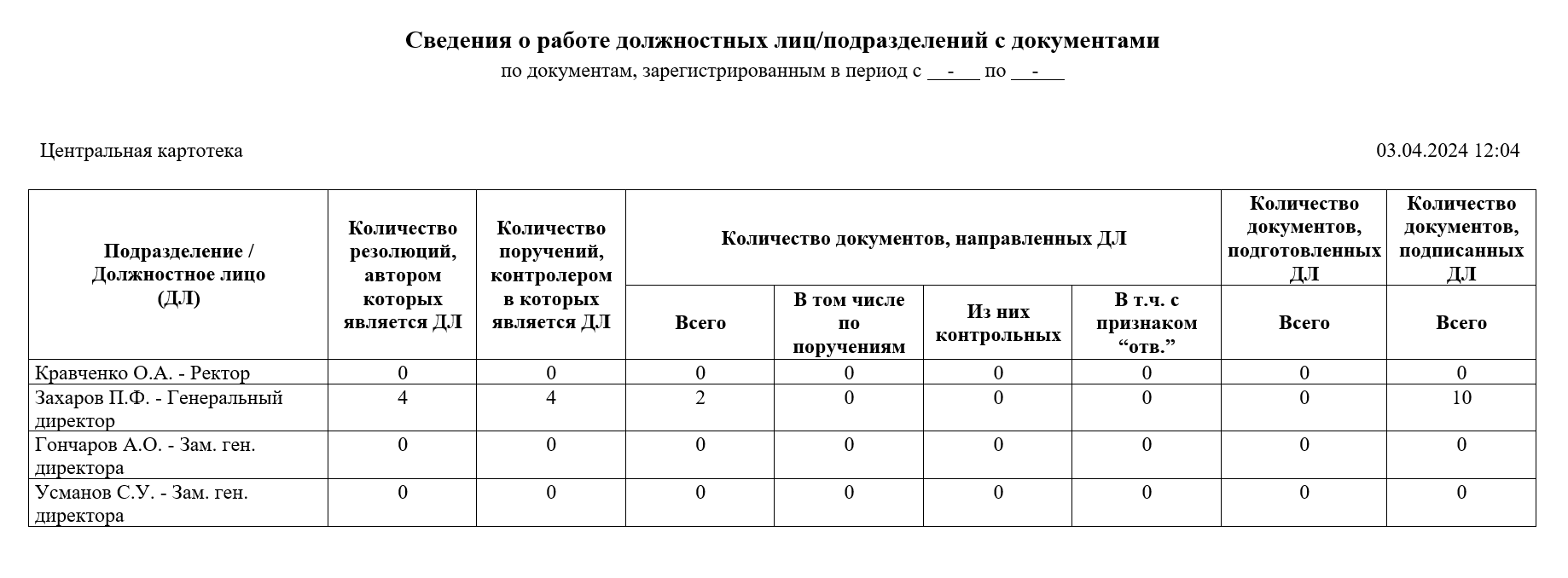 В графах отчета отображается следующая информация:Графа 1 Перечень выбранных подразделений или должностных лицГрафа 2 Количество резолюций на документах, авторами которых являются должностные лица из выбранного подразделения (или сами указанные должностные лица)Графа 3 Количество поручений, контролерами которых являются должностные лица из выбранного подразделения (или сами указанные должностные лица)Графа 4 Количество документов, зарегистрированных в указанный период времени, принадлежащих к обозначенным группам документов, а также удовлетворяющих условию:при выборе «по Журналу пересылок» - осуществляется подсчет документов, у которых в Журнале пересылки хотя бы один раз указано должностное лицо подразделения (или само подразделение)при выборе «по Журналу передачи» - осуществляется подсчет документов, у которых в ЖПД хотя бы один раз указано должностное лицо подразделения (или само подразделение)при выборе «по обоим журналам» - осуществляется подсчет документов по Журналу пересылки и по ЖПД. Графа 5 Количество документов (из числа вошедших в графу 4), в которых исполнителями хотя бы одного поручения являются должностные лица подразделения.Графа 6 Количество документов (из числа вошедших в графу 5), которые являются контрольными. Графа 7 Количество документов (из числа вошедших в графу 6), в которых в контрольных поручениях выбранное должностное лицо является ответственным исполнителем.Графа 8 Количество исходящих и внутренних документов, в которых исполнителем является выбранное должностное лицоГрафа 9 Количество исходящих и внутренних документов, в реквизите Подписали которых указано выбранное должностное лицо подразделенияОтчет «Сведения о работе пользователей»Данный отчет предназначен для получения сведений о работе пользователей с РК и РКПД за определенный период времени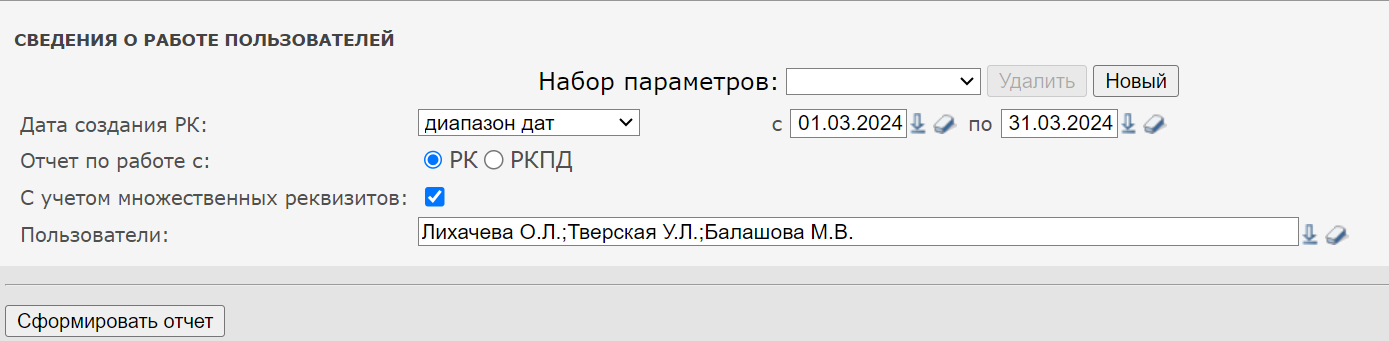 В качестве параметров задаются:Дата создания РК – временной интервал, которому должны принадлежать даты регистрации документов, по работе пользователей с которыми требуется получить отчет. Вид интервала выбирается из раскрывающегося списка в первом поле. Для некоторых видов интервала нужно будет в других полях параметра задать дополнительные значения (например, границы интервала для вида интервала «Диапазон дат», и т.п.).Отчет по работе с – вид карточек, по которым должен формироваться отчет. Значение определяется переключателем: «РК» или «РКПД».С учетом множественных реквизитов – если флажок установлен, то в подсчет данных будут включены изменения, производимые пользователем во множественных реквизитах РК (РКПД).Пользователи – перечень пользователей, по которым необходимо получить информацию. Значения выбираются из справочника «Пользователи», возможен множественный выборПример полученного отчета по РК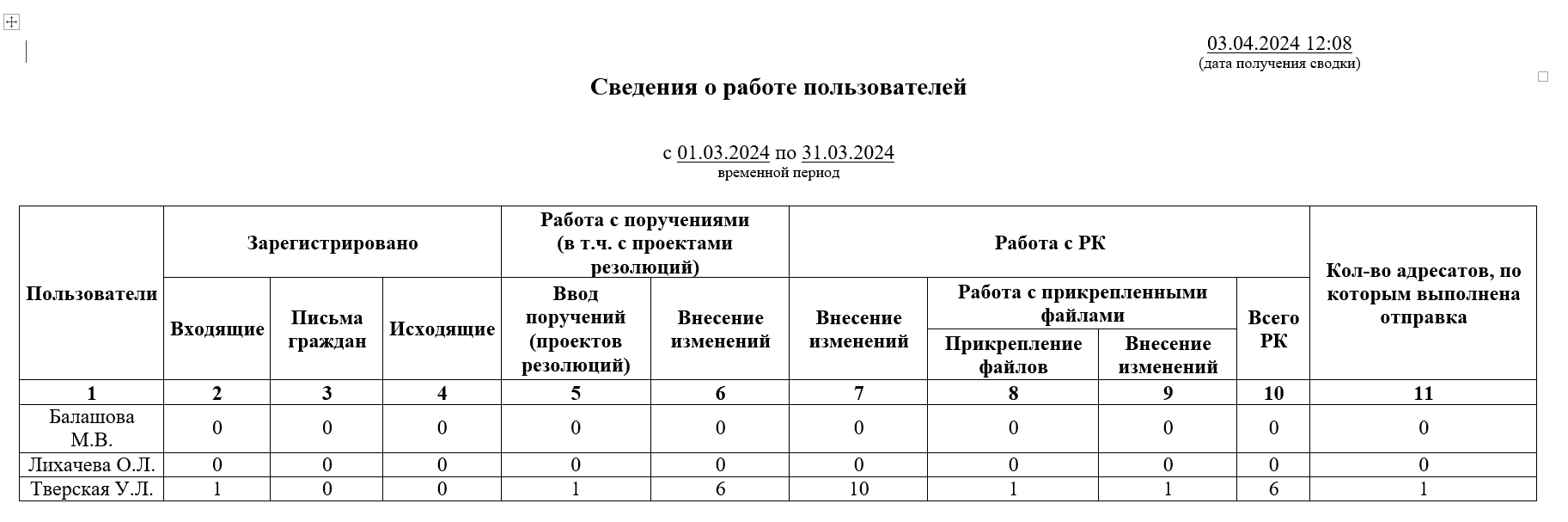 Пример полученного отчета по РКПД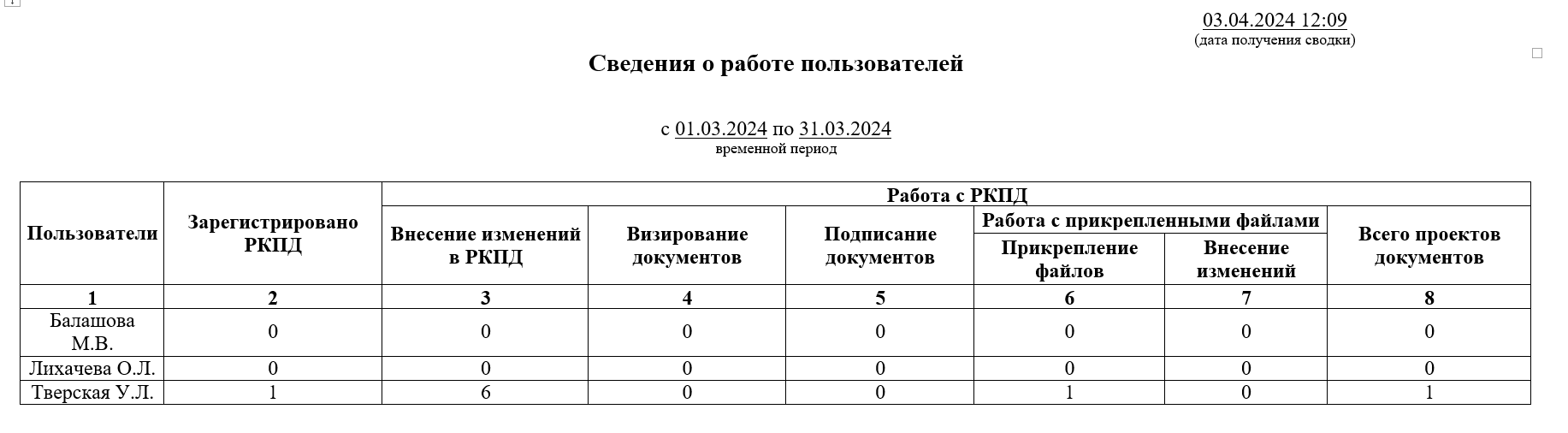 В графах отчета, получаемого по РК, отображается следующая информация:Графа 1 Перечень выбранных пользователейГрафа 2 Количество входящих документов (без учета писем граждан), зарегистрированных пользователем за указанный период времениГрафа 3 Количество писем, поступивших от граждан, зарегистрированных пользователем за указанный период времениГрафа 4 Количество исходящих документов, зарегистрированных пользователей за указанный период времениГрафа 5 Количество поручений (резолюций и пунктов) и количество проектов резолюций, введенных пользователем по всем РКГрафа 6 Количество внесенных изменений в поручения (резолюции, пункты) и в проекты резолюций, произведенных пользователем за указанный период времениГрафа 7 Количество внесенных пользователем изменений в документы за указанный период времени Графа 8 Количество файлов, прикрепленных к РК пользователем, за указанный период времениГрафа 9 Количество изменений, произведенных пользователем с файлами РК, за указанный периодГрафа 10 Количество РК, в которых пользователь произвел изменения в указанный периодГрафа 11 Количество адресатов, для которых в указанный период была выполнена отправка данным пользователем (заполнено поле даты отправки)В графах отчета, получаемого по РКПД, отображается следующая информация:Графа 1 Перечень выбранных пользователейГрафа 2 Количество проектов документов, созданных пользователем за указанный периодГрафа 3 Количество внесенных пользователем изменений в проекты документов за указанный период времени (с учетом удаления РКПД)Графа 4 Количество визирований проектов документов, произведенных пользователем, за указанный период времениГрафа 5 Количество подписаний проектов документов, произведенных пользователем текущей строки, за периодГрафа 6 Количество файлов, прикрепленных к РКПД, пользователем за указанный периодГрафа 7 Количество изменений, произведенных пользователем с файлами РКПД, за указанный период (с учетом удаления файлов из РКПД)Графа 8 Количество РКПД, в которых пользователь произвел измененияЗамечание. Данные об удалении объектов в системе (например, удаление файла из РК, удаление РКПД и пр.) в отчете «Сведения о работе пользователей» не подсчитываются.Отчет «Сведения о результатах отправки документов»Данный отчет позволяет получить сведения о результатах отправки документов по электронным каналам связи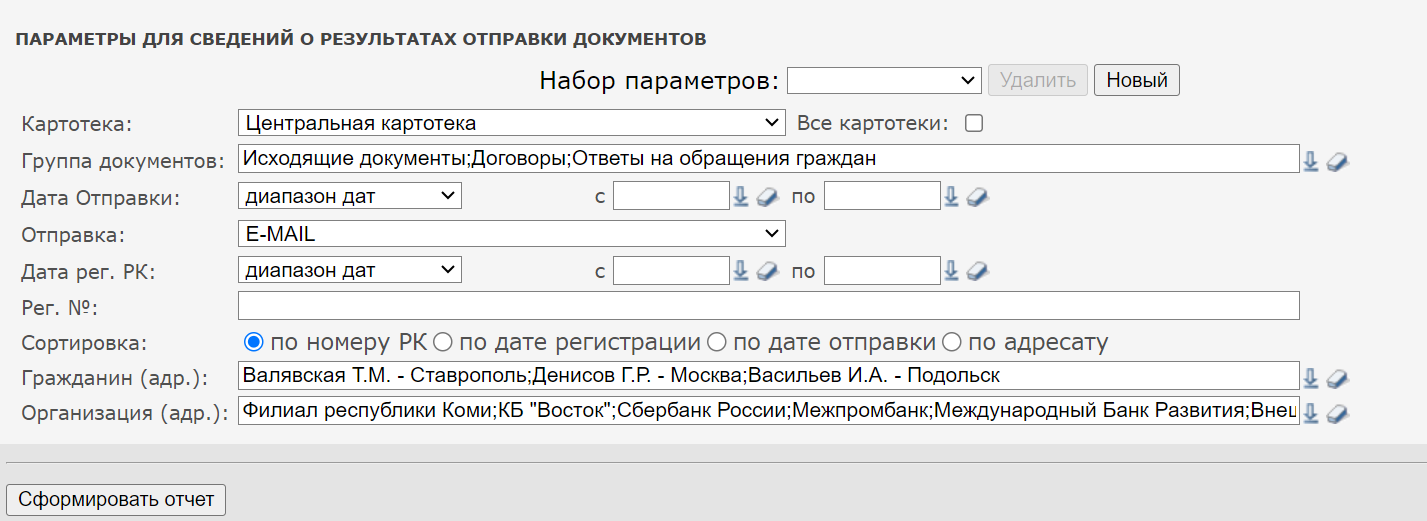 В качестве параметров задаются:Картотека – картотека по документам которой должен формироваться отчет. Значение выбирается из раскрывающегося списка, содержащего перечень картотек, в которых пользователю предоставлены права Получение отчетов и Отметка отправки документов. Если требуется получить данные по всем доступным пользователю картотекам, установите флажок Все картотеки.Группа документов – группы документов, по которым должен формироваться отчет. Значения выбираются из справочника «Группы документов» (возможен множественный выбор как листьев, так и вершин справочника).Дата отправки – интервал, в который происходила отправка документов, за который необходимо получить отчет. Вид интервала выбирается из раскрывающегося списка в первом поле. Для некоторых видов интервала нужно будет в других полях параметра задать дополнительные значения (например, границы интервала для вида интервала «Диапазон дат», и т.п.).Отправка – вид отправки, по которому должен формироваться отчет. Значение выбирается из раскрывающегося списка, содержащего виды отправки, заданные в параметрах системы в качестве значений параметра Виды отправки/доставки.Дата рег. РК – временной интервал, которому должны принадлежать даты регистрации отбираемых для отчета документов. Вид интервала выбирается из раскрывающегося списка в первом поле. Для некоторых видов интервала нужно будет в других полях параметра задать дополнительные значения (например, границы интервала для вида интервала «Диапазон дат», и т.п.).Рег. № – регистрационные номера документов, данные по которым должны войти в отчет. Значения задаются вводом с клавиатуры и разделяются пробелом. Если поле не заполнено, то отчет формируется по всем РК, соответствующим другим параметрам отчета, без ограничения по номерам.Сортировка – вид сортировки данных в отчете. Значение определяется переключателем: «по номеру», «по дате регистрации», «по дате отправки», «по адресату».Гражданин (адр.) – перечень адресатов-граждан, по которым должен формироваться отчет. Значения выбираются из справочника «Граждане».Организация (адр.) - перечень адресатов-организаций, по которым должен формироваться отчет. Значения выбираются из справочника «Список организаций», возможен множественный выбор как листьев, так и вершин справочника.Внимание. В параметрах отчета необходимо задать отбор хотя-бы по одному виду адресатов, в противном случае отчет формироваться не будет.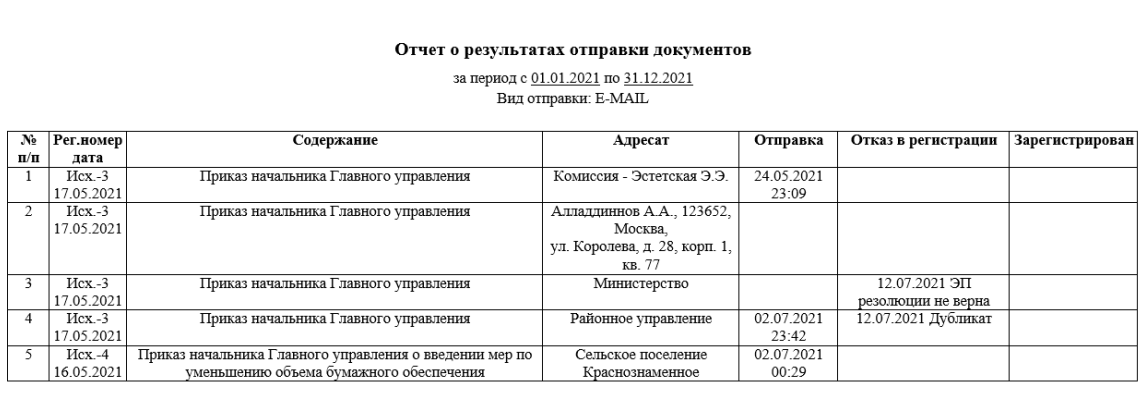 В графах отчета отображается следующая информация:Графа 1 Номер по порядку;Графа 2 Номер и дата регистрации документа в системе «ДЕЛО» текущей организацииГрафа 3 Значение поля «Содержание» РКГрафа 4 Наименование и некоторые реквизиты адресата:Для адресатов-организаций – наименование организации и должностного лица (если документ адресовался конкретному должностному лицу)Для адресатов-граждан – ФИО гражданина и его реквизиты «Город», «Индекс», «Адрес» (если они указаны)Графа 5 Информация об отправках документа адресату (дата и время каждой отправки). Информация о каждой отправке отображается в графе с новой строкиГрафа 6 Информация об отказах в регистрации документа адресатом (дата, время, причина каждого отказа). Каждый отказ отображается в графе с новой строкиГрафа 7 Информация о регистрации документа адресатом (дата и время операции регистрации, регистрационные номер и дата документа в системе «ДЕЛО» адресата)